分享團購案-全教總會員專屬乳品108.2.28或售完為止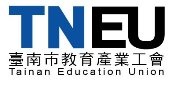 訂購資訊會員姓名：會員姓名：會員卡號：會員卡號：會員卡號：訂購資訊會員學校會員學校訂購資訊收貨人姓名：收貨人姓名：收貨人電話：收貨人電話：收貨人電話：訂購資訊收貨人地址：收貨人地址：品名品名內容內容內容內容團購價團購價團購價訂購數量合計台東初鹿眷戀鮮牛乳930ml台東初鹿眷戀鮮牛乳930ml市售唯一無添加無調整鮮乳、100%純生乳、單一牧場無收購其他酪農鮮乳市售唯一無添加無調整鮮乳、100%純生乳、單一牧場無收購其他酪農鮮乳市售唯一無添加無調整鮮乳、100%純生乳、單一牧場無收購其他酪農鮮乳市售唯一無添加無調整鮮乳、100%純生乳、單一牧場無收購其他酪農鮮乳團購價$90(原價$100)團購價$90(原價$100)團購價$90(原價$100)       瓶         元台東初鹿眷戀鮮羊乳930ml台東初鹿眷戀鮮羊乳930ml100%純羊乳、絕無參雜假羊乳及羊奶粉、市售品牌唯一敢做品質保證承諾如有欺騙賠償百萬100%純羊乳、絕無參雜假羊乳及羊奶粉、市售品牌唯一敢做品質保證承諾如有欺騙賠償百萬100%純羊乳、絕無參雜假羊乳及羊奶粉、市售品牌唯一敢做品質保證承諾如有欺騙賠償百萬100%純羊乳、絕無參雜假羊乳及羊奶粉、市售品牌唯一敢做品質保證承諾如有欺騙賠償百萬團購價$140(原價$155)團購價$140(原價$155)團購價$140(原價$155)       瓶           元台東初鹿眷戀優酪乳930ml台東初鹿眷戀優酪乳930ml100%純生乳製作、益生菌比市售多3倍、採用最優菌種龍根菌、保健腸道健康最有效100%純生乳製作、益生菌比市售多3倍、採用最優菌種龍根菌、保健腸道健康最有效100%純生乳製作、益生菌比市售多3倍、採用最優菌種龍根菌、保健腸道健康最有效100%純生乳製作、益生菌比市售多3倍、採用最優菌種龍根菌、保健腸道健康最有效團購價$95 (原價$110)團購價$95 (原價$110)團購價$95 (原價$110)       瓶           元台東初鹿眷戀優格  890ml台東初鹿眷戀優格  890ml100%純生乳製作、口感綿密紮實、添加蜂蜜及水果風味更好、有飽足感女生最愛100%純生乳製作、口感綿密紮實、添加蜂蜜及水果風味更好、有飽足感女生最愛100%純生乳製作、口感綿密紮實、添加蜂蜜及水果風味更好、有飽足感女生最愛100%純生乳製作、口感綿密紮實、添加蜂蜜及水果風味更好、有飽足感女生最愛團購價$260(原價$298)團購價$260(原價$298)團購價$260(原價$298)       瓶          元百利有機認證豆漿(無糖)、(微糖) 930ml百利有機認證豆漿(無糖)、(微糖) 930ml100%有機認證、非市售一般非基改可以相比、香濃好喝、大豆卵磷質可預防老人癡呆100%有機認證、非市售一般非基改可以相比、香濃好喝、大豆卵磷質可預防老人癡呆100%有機認證、非市售一般非基改可以相比、香濃好喝、大豆卵磷質可預防老人癡呆100%有機認證、非市售一般非基改可以相比、香濃好喝、大豆卵磷質可預防老人癡呆團購價$80(原價$95)團購價$80(原價$95)團購價$80(原價$95)無糖  瓶           元百利有機認證豆漿(無糖)、(微糖) 930ml百利有機認證豆漿(無糖)、(微糖) 930ml100%有機認證、非市售一般非基改可以相比、香濃好喝、大豆卵磷質可預防老人癡呆100%有機認證、非市售一般非基改可以相比、香濃好喝、大豆卵磷質可預防老人癡呆100%有機認證、非市售一般非基改可以相比、香濃好喝、大豆卵磷質可預防老人癡呆100%有機認證、非市售一般非基改可以相比、香濃好喝、大豆卵磷質可預防老人癡呆團購價$80(原價$95)團購價$80(原價$95)團購價$80(原價$95)微糖  瓶元初鹿眷戀200cc玻璃瓶系列牛奶系列初鹿眷戀200cc玻璃瓶系列牛奶系列牛奶共3種口味：原味，蘋果，巧克力。牛奶共3種口味：原味，蘋果，巧克力。牛奶共3種口味：原味，蘋果，巧克力。牛奶共3種口味：原味，蘋果，巧克力。團購價$35(原價$38)團購價$35(原價$38)團購價$35(原價$38)原味  瓶元初鹿眷戀200cc玻璃瓶系列牛奶系列初鹿眷戀200cc玻璃瓶系列牛奶系列牛奶共3種口味：原味，蘋果，巧克力。牛奶共3種口味：原味，蘋果，巧克力。牛奶共3種口味：原味，蘋果，巧克力。牛奶共3種口味：原味，蘋果，巧克力。團購價$35(原價$38)團購價$35(原價$38)團購價$35(原價$38)蘋果  瓶元初鹿眷戀200cc玻璃瓶系列牛奶系列初鹿眷戀200cc玻璃瓶系列牛奶系列牛奶共3種口味：原味，蘋果，巧克力。牛奶共3種口味：原味，蘋果，巧克力。牛奶共3種口味：原味，蘋果，巧克力。牛奶共3種口味：原味，蘋果，巧克力。團購價$35(原價$38)團購價$35(原價$38)團購價$35(原價$38)巧克力 瓶元初鹿眷戀200cc玻璃瓶系列羊奶系列初鹿眷戀200cc玻璃瓶系列羊奶系列羊奶系列共6種口味：原味，蘋果，巧克力，草莓，香蕉，麥芽羊奶系列共6種口味：原味，蘋果，巧克力，草莓，香蕉，麥芽羊奶系列共6種口味：原味，蘋果，巧克力，草莓，香蕉，麥芽羊奶系列共6種口味：原味，蘋果，巧克力，草莓，香蕉，麥芽團購價$35(原價$38)團購價$35(原價$38)團購價$35(原價$38)原味    瓶元初鹿眷戀200cc玻璃瓶系列羊奶系列初鹿眷戀200cc玻璃瓶系列羊奶系列羊奶系列共6種口味：原味，蘋果，巧克力，草莓，香蕉，麥芽羊奶系列共6種口味：原味，蘋果，巧克力，草莓，香蕉，麥芽羊奶系列共6種口味：原味，蘋果，巧克力，草莓，香蕉，麥芽羊奶系列共6種口味：原味，蘋果，巧克力，草莓，香蕉，麥芽團購價$35(原價$38)團購價$35(原價$38)團購價$35(原價$38)蘋果    瓶元初鹿眷戀200cc玻璃瓶系列羊奶系列初鹿眷戀200cc玻璃瓶系列羊奶系列羊奶系列共6種口味：原味，蘋果，巧克力，草莓，香蕉，麥芽羊奶系列共6種口味：原味，蘋果，巧克力，草莓，香蕉，麥芽羊奶系列共6種口味：原味，蘋果，巧克力，草莓，香蕉，麥芽羊奶系列共6種口味：原味，蘋果，巧克力，草莓，香蕉，麥芽團購價$35(原價$38)團購價$35(原價$38)團購價$35(原價$38)巧克力  瓶元初鹿眷戀200cc玻璃瓶系列羊奶系列初鹿眷戀200cc玻璃瓶系列羊奶系列羊奶系列共6種口味：原味，蘋果，巧克力，草莓，香蕉，麥芽羊奶系列共6種口味：原味，蘋果，巧克力，草莓，香蕉，麥芽羊奶系列共6種口味：原味，蘋果，巧克力，草莓，香蕉，麥芽羊奶系列共6種口味：原味，蘋果，巧克力，草莓，香蕉，麥芽團購價$35(原價$38)團購價$35(原價$38)團購價$35(原價$38)草莓    瓶元初鹿眷戀200cc玻璃瓶系列羊奶系列初鹿眷戀200cc玻璃瓶系列羊奶系列羊奶系列共6種口味：原味，蘋果，巧克力，草莓，香蕉，麥芽羊奶系列共6種口味：原味，蘋果，巧克力，草莓，香蕉，麥芽羊奶系列共6種口味：原味，蘋果，巧克力，草莓，香蕉，麥芽羊奶系列共6種口味：原味，蘋果，巧克力，草莓，香蕉，麥芽團購價$35(原價$38)團購價$35(原價$38)團購價$35(原價$38)香蕉    瓶元初鹿眷戀200cc玻璃瓶系列羊奶系列初鹿眷戀200cc玻璃瓶系列羊奶系列羊奶系列共6種口味：原味，蘋果，巧克力，草莓，香蕉，麥芽羊奶系列共6種口味：原味，蘋果，巧克力，草莓，香蕉，麥芽羊奶系列共6種口味：原味，蘋果，巧克力，草莓，香蕉，麥芽羊奶系列共6種口味：原味，蘋果，巧克力，草莓，香蕉，麥芽團購價$35(原價$38)團購價$35(原價$38)團購價$35(原價$38)麥芽    瓶元初鹿眷戀200cc玻璃瓶系列優酪乳系列初鹿眷戀200cc玻璃瓶系列優酪乳系列優酪乳系列：原味優酪乳系列：原味優酪乳系列：原味優酪乳系列：原味團購價$35(原價$38)團購價$35(原價$38)團購價$35(原價$38)       瓶           元訂購金額：(   ) ；運費：(   )；本次訂購總金額：(    )訂購金額：(   ) ；運費：(   )；本次訂購總金額：(    )訂購金額：(   ) ；運費：(   )；本次訂購總金額：(    )訂購金額：(   ) ；運費：(   )；本次訂購總金額：(    )訂購金額：(   ) ；運費：(   )；本次訂購總金額：(    )訂購金額：(   ) ；運費：(   )；本次訂購總金額：(    )訂購金額：(   ) ；運費：(   )；本次訂購總金額：(    )訂購金額：(   ) ；運費：(   )；本次訂購總金額：(    )訂購金額：(   ) ；運費：(   )；本次訂購總金額：(    )訂購金額：(   ) ；運費：(   )；本次訂購總金額：(    )訂購金額：(   ) ；運費：(   )；本次訂購總金額：(    )※採貨到付款方式辦理※採貨到付款方式辦理※採貨到付款方式辦理※採貨到付款方式辦理※採貨到付款方式辦理※採貨到付款方式辦理※採貨到付款方式辦理※採貨到付款方式辦理※採貨到付款方式辦理※採貨到付款方式辦理※採貨到付款方式辦理※運費說明：台南市區免運費；台南市後壁、白河、東山、楠西、六甲、大內、山上、玉井、南化、左鎮、龍崎及本島其他縣市滿3000元(含)以上免運費，未達門檻，每箱250元(黑貓冷藏配送)；未滿一箱(12瓶)以一箱計。商品可混搭選購，廠商出貨前以簡訊、電話或Email告知出貨日期。※訂購E-Mail：viviysl@yahoo.com.tw ※收到訂購單後，會E-mail給訂購會員，確認訂購成功。※公司在收到工會確認單後，即為您備貨出貨，一般在本公司收到訂單後7個工作日內可出貨。※新品瑕疵，請於到貨2天內通知福利部協助處理，公司保證更換新品、人為因素除外。※運費說明：台南市區免運費；台南市後壁、白河、東山、楠西、六甲、大內、山上、玉井、南化、左鎮、龍崎及本島其他縣市滿3000元(含)以上免運費，未達門檻，每箱250元(黑貓冷藏配送)；未滿一箱(12瓶)以一箱計。商品可混搭選購，廠商出貨前以簡訊、電話或Email告知出貨日期。※訂購E-Mail：viviysl@yahoo.com.tw ※收到訂購單後，會E-mail給訂購會員，確認訂購成功。※公司在收到工會確認單後，即為您備貨出貨，一般在本公司收到訂單後7個工作日內可出貨。※新品瑕疵，請於到貨2天內通知福利部協助處理，公司保證更換新品、人為因素除外。※運費說明：台南市區免運費；台南市後壁、白河、東山、楠西、六甲、大內、山上、玉井、南化、左鎮、龍崎及本島其他縣市滿3000元(含)以上免運費，未達門檻，每箱250元(黑貓冷藏配送)；未滿一箱(12瓶)以一箱計。商品可混搭選購，廠商出貨前以簡訊、電話或Email告知出貨日期。※訂購E-Mail：viviysl@yahoo.com.tw ※收到訂購單後，會E-mail給訂購會員，確認訂購成功。※公司在收到工會確認單後，即為您備貨出貨，一般在本公司收到訂單後7個工作日內可出貨。※新品瑕疵，請於到貨2天內通知福利部協助處理，公司保證更換新品、人為因素除外。※運費說明：台南市區免運費；台南市後壁、白河、東山、楠西、六甲、大內、山上、玉井、南化、左鎮、龍崎及本島其他縣市滿3000元(含)以上免運費，未達門檻，每箱250元(黑貓冷藏配送)；未滿一箱(12瓶)以一箱計。商品可混搭選購，廠商出貨前以簡訊、電話或Email告知出貨日期。※訂購E-Mail：viviysl@yahoo.com.tw ※收到訂購單後，會E-mail給訂購會員，確認訂購成功。※公司在收到工會確認單後，即為您備貨出貨，一般在本公司收到訂單後7個工作日內可出貨。※新品瑕疵，請於到貨2天內通知福利部協助處理，公司保證更換新品、人為因素除外。※運費說明：台南市區免運費；台南市後壁、白河、東山、楠西、六甲、大內、山上、玉井、南化、左鎮、龍崎及本島其他縣市滿3000元(含)以上免運費，未達門檻，每箱250元(黑貓冷藏配送)；未滿一箱(12瓶)以一箱計。商品可混搭選購，廠商出貨前以簡訊、電話或Email告知出貨日期。※訂購E-Mail：viviysl@yahoo.com.tw ※收到訂購單後，會E-mail給訂購會員，確認訂購成功。※公司在收到工會確認單後，即為您備貨出貨，一般在本公司收到訂單後7個工作日內可出貨。※新品瑕疵，請於到貨2天內通知福利部協助處理，公司保證更換新品、人為因素除外。※運費說明：台南市區免運費；台南市後壁、白河、東山、楠西、六甲、大內、山上、玉井、南化、左鎮、龍崎及本島其他縣市滿3000元(含)以上免運費，未達門檻，每箱250元(黑貓冷藏配送)；未滿一箱(12瓶)以一箱計。商品可混搭選購，廠商出貨前以簡訊、電話或Email告知出貨日期。※訂購E-Mail：viviysl@yahoo.com.tw ※收到訂購單後，會E-mail給訂購會員，確認訂購成功。※公司在收到工會確認單後，即為您備貨出貨，一般在本公司收到訂單後7個工作日內可出貨。※新品瑕疵，請於到貨2天內通知福利部協助處理，公司保證更換新品、人為因素除外。※運費說明：台南市區免運費；台南市後壁、白河、東山、楠西、六甲、大內、山上、玉井、南化、左鎮、龍崎及本島其他縣市滿3000元(含)以上免運費，未達門檻，每箱250元(黑貓冷藏配送)；未滿一箱(12瓶)以一箱計。商品可混搭選購，廠商出貨前以簡訊、電話或Email告知出貨日期。※訂購E-Mail：viviysl@yahoo.com.tw ※收到訂購單後，會E-mail給訂購會員，確認訂購成功。※公司在收到工會確認單後，即為您備貨出貨，一般在本公司收到訂單後7個工作日內可出貨。※新品瑕疵，請於到貨2天內通知福利部協助處理，公司保證更換新品、人為因素除外。※運費說明：台南市區免運費；台南市後壁、白河、東山、楠西、六甲、大內、山上、玉井、南化、左鎮、龍崎及本島其他縣市滿3000元(含)以上免運費，未達門檻，每箱250元(黑貓冷藏配送)；未滿一箱(12瓶)以一箱計。商品可混搭選購，廠商出貨前以簡訊、電話或Email告知出貨日期。※訂購E-Mail：viviysl@yahoo.com.tw ※收到訂購單後，會E-mail給訂購會員，確認訂購成功。※公司在收到工會確認單後，即為您備貨出貨，一般在本公司收到訂單後7個工作日內可出貨。※新品瑕疵，請於到貨2天內通知福利部協助處理，公司保證更換新品、人為因素除外。※運費說明：台南市區免運費；台南市後壁、白河、東山、楠西、六甲、大內、山上、玉井、南化、左鎮、龍崎及本島其他縣市滿3000元(含)以上免運費，未達門檻，每箱250元(黑貓冷藏配送)；未滿一箱(12瓶)以一箱計。商品可混搭選購，廠商出貨前以簡訊、電話或Email告知出貨日期。※訂購E-Mail：viviysl@yahoo.com.tw ※收到訂購單後，會E-mail給訂購會員，確認訂購成功。※公司在收到工會確認單後，即為您備貨出貨，一般在本公司收到訂單後7個工作日內可出貨。※新品瑕疵，請於到貨2天內通知福利部協助處理，公司保證更換新品、人為因素除外。※運費說明：台南市區免運費；台南市後壁、白河、東山、楠西、六甲、大內、山上、玉井、南化、左鎮、龍崎及本島其他縣市滿3000元(含)以上免運費，未達門檻，每箱250元(黑貓冷藏配送)；未滿一箱(12瓶)以一箱計。商品可混搭選購，廠商出貨前以簡訊、電話或Email告知出貨日期。※訂購E-Mail：viviysl@yahoo.com.tw ※收到訂購單後，會E-mail給訂購會員，確認訂購成功。※公司在收到工會確認單後，即為您備貨出貨，一般在本公司收到訂單後7個工作日內可出貨。※新品瑕疵，請於到貨2天內通知福利部協助處理，公司保證更換新品、人為因素除外。※運費說明：台南市區免運費；台南市後壁、白河、東山、楠西、六甲、大內、山上、玉井、南化、左鎮、龍崎及本島其他縣市滿3000元(含)以上免運費，未達門檻，每箱250元(黑貓冷藏配送)；未滿一箱(12瓶)以一箱計。商品可混搭選購，廠商出貨前以簡訊、電話或Email告知出貨日期。※訂購E-Mail：viviysl@yahoo.com.tw ※收到訂購單後，會E-mail給訂購會員，確認訂購成功。※公司在收到工會確認單後，即為您備貨出貨，一般在本公司收到訂單後7個工作日內可出貨。※新品瑕疵，請於到貨2天內通知福利部協助處理，公司保證更換新品、人為因素除外。